ADministrative and legal committeeSeventy-Third Session
Geneva, October 25, 2016Exchange and use of software and equipmentDocument prepared by the Office of the Union

Disclaimer:  this document does not represent UPOV policies or guidanceExecutive summary	The purpose of this document is to report on developments concerning exchange and use of software and equipment and to consider proposals for revision of documents UPOV/INF/16 “Exchangeable Software” and UPOV/INF/22/2 “Software and equipment used by members of the Union”.	The CAJ will be invited to: (a)	note that the Council, at its forty-ninth ordinary session adopted the revision of document UPOV/INF/16 “Exchangeable Software” (document UPOV/INF/16/5), on the basis of document UPOV/INF/16/5 Draft 1;(b)	note that the Republic of Moldova can, if appropriate, offer to explain the software at the thirty-fifth session of the TWC on the software for inclusion in a draft of document UPOV/INF/16; 	(c)	note that subject to a positive recommendation by the TWC and agreements by the TC and CAJ in 2017, a draft of document UPOV/INF/16 “Exchangeable Software” containing the software proposed for inclusion by the Republic of Moldova will be presented for adoption by the Council;(d)	consider the proposed revision of document UPOV/INF/16/5 concerning the inclusion of information on the use of software by members of the Union as set out in Annex I to this document (see document UPOV/INF/16/6 Draft 1);(e)	note that, if agreed by the CAJ, a draft of document UPOV/INF/16/6 “Exchangeable Software” will be presented for adoption by the Council at its fiftieth ordinary session, to be held on October 28, 2016;(f)	note that the Council, at its forty-ninth ordinary session, adopted document UPOV/INF/22/2 “Software and equipment used by members of the Union”, on the basis of document UPOV/INF/22/2 Draft 1;(g)	consider the information in Annex II to this document for inclusion in document UPOV/INF/22 (see document UPOV/INF/22/3 Draft 1);  and(h)	note that, if agreed by the CAJ, a draft of document UPOV/INF/22 concerning software and equipment used by members of the Union will be presented for adoption by the Council at its fiftieth ordinary session, to be held on October 28, 2016.	The following abbreviations are used in this document:	CAJ:	Administrative and Legal Committee	TC:	Technical Committee	TC-EDC:	Enlarged Editorial Committee	TWC:	Technical Working Party on Automation and Computer Programs	TWPs:	Technical Working Parties	The structure of this document is as follows:Executive summary	1PURPOSE	2document UPOV/INF/16 “Exchangeable Software”	2document UPOV/INF/22 “Software and equipment used by members of the Union”	4PURPOSE	The purpose of this document is to report on developments concerning exchange and use of software and equipment and to consider proposals for revision of documents UPOV/INF/16 “Exchangeable Software” and UPOV/INF/22/2 “Software and equipment used by members of the Union”.document UPOV/INF/16 “Exchangeable Software”Revision of document UPOV/INF/16	The Council, at its forty-ninth ordinary session adopted the revision of document UPOV/INF/16 “Exchangeable Software” (document UPOV/INF/16/5), on the basis of document UPOV/INF/16/5 Draft 1.	The CAJ is invited to note that the Council, at its forty-ninth ordinary session adopted the revision of document UPOV/INF/16 “Exchangeable Software” (document UPOV/INF/16/5), on the basis of document UPOV/INF/16/5 Draft 1.Software for inclusion 	The procedure for considering software proposed for inclusion in document UPOV/INF/16 is set out in document UPOV/INF/16, as follows: “2.	Procedure for inclusion of software “Software proposed for inclusion in document UPOV/INF/16 by members of the Union is, in the first instance, presented for review by the Technical Working Party on Automation and Computer Programs (TWC). On the basis of such presentations and the experience of members of the Union, the TWC makes a recommendation to the Technical Committee on whether to include that software in document UPOV/INF/16. In the case of a positive recommendation by the TC and by the Administrative and Legal Committee (CAJ), the software will be listed in a draft of document UPOV/INF/16, to be considered for adoption by the Council. Document UPOV/INF/16 is adopted by the Council.”	On January 21, 2016, the Office of the Union issued Circular E-16/009 to the designated persons of the members of the Union in the TC, inviting them to provide or update information regarding the use of the software included in document UPOV/INF/16.  Information regarding new software for inclusion in document UPOV/INF/16 was received from the Republic of Moldova in response to the circular.	The TWC, at its thirty-fourth session, did not receive an explanation on the software proposed for inclusion by the Republic of Moldova.  The Republic of Moldova can, if appropriate, offer to explain the software at the thirty-fifth session of the TWC, to be held in Buenos Aires, Argentina, from November 13 to 17, 2017.	Subject to a positive recommendation by the TWC, at its thirty-fifth session, the software proposed for inclusion by the Republic of Moldova would be included in a draft of document UPOV/INF/16 “Exchangeable Software” to be considered at the TC, at its fifty-fourth session.  Subject to agreement by the TC and CAJ in 2017, a draft of document UPOV/INF/16 “Exchangeable Software” would be presented for adoption by the Council.	The CAJ is invited to note that:	(a)	the Republic of Moldova can, if appropriate, offer to explain the software at the thirty-fifth session of the TWC on the software for inclusion in a draft of document UPOV/INF/16;  and	(b)	subject to a positive recommendation by the TWC and agreements by the TC and CAJ in 2017, a draft of document UPOV/INF/16 “Exchangeable Software” containing the software proposed for inclusion by the Republic of Moldova will be presented for adoption by the Council.Information on use by members	Section 4 of document UPOV/INF/16 “Exchangeable Software” provides the following:“4.	Information on use by members of the Union“4.1	A circular is issued to members of the Union on an annual basis, inviting them to provide information on their use of the software included in document UPOV/INF/16.“4.2	The information on software use by members of the Union is indicated in the columns ‘Member(s) of the Union using the software’ and ‘Application by user(s)’.  With regard to the indication of ‘Application by user(s)’, members of the Union can indicate, for example, crops or types of crop for which the software is used.” 	On January 21, 2016, the Office of the Union issued Circular E-16/009 to the designated persons of the members of the Union in the TC, inviting them to provide or update information regarding the use of the software included in document UPOV/INF/16.  Information regarding the use of the software received from Finland and New Zealand in response to the circular is included in Annex I to this document.  Information regarding new software for inclusion in document UPOV/INF/16 was received from the Republic of Moldova, but it is not included in Annex I because a positive recommendation is required by the TWC and the TC before consideration at the CAJ.	The TC, at its fifty-second session, agreed to propose the revision of document UPOV/INF/16/5 to include information on the use of software by members of the Union, as set out in Annex I to this document.	Subject to agreement by the CAJ, at its seventy-third session, a draft of document UPOV/INF/16/6 “Exchangeable Software” will be presented for adoption by the Council at its fiftieth ordinary session, to be held in Geneva on October 28, 2016.	The CAJ is invited to:(a)	consider the proposed revision of document UPOV/INF/16/5 concerning the inclusion of information on the use of software by members of the Union as set out in Annex I to this document (see document UPOV/INF/16/6 Draft 1);  and(b)	note that, if agreed by the CAJ, a draft of document UPOV/INF/16/6 “Exchangeable Software” will be presented for adoption by the Council at its fiftieth ordinary session, to be held on October 28, 2016.document UPOV/INF/22 “Software and equipment used by members of the Union”Revision of document UPOV/INF/22/2	The Council, at its forty-ninth ordinary session, adopted document UPOV/INF/22/2 “Software and Equipment Used by Members of the Union”, on the basis of document UPOV/INF/22/2 Draft 1.	The CAJ is invited to note that the Council, at its forty-ninth ordinary session, adopted document UPOV/INF/22/2 “Software and equipment used by members of the Union”, on the basis of document UPOV/INF/22/2 Draft 1.Software/equipment proposed for inclusion in document UPOV/INF/22	The procedure for considering software and equipment proposed for inclusion in document UPOV/INF/22 is set out in document UPOV/INF/22, as follows:“2.1	Software/equipment proposed for inclusion in this document by members of the Union is, in the first instance, presented to the TC.“2.2	The TC will decide whether to:propose to include the information in the document;request further guidance from other relevant bodies (e.g. CAJ and TWPs); orpropose not to include the information in the document. “2.3	In the case of a positive recommendation by the TC and, subsequently by the CAJ, the software/equipment will be listed in a draft of the document, to be considered for adoption by the Council.”	On January 21, 2016, the Office of the Union issued Circular E-16/009 to the designated persons of the members of the Union in the TC, inviting them to provide information for document UPOV/INF/22.  The information received from Costa Rica, Germany, Finland, Israel, Kenya, New Zealand and Uruguay in response to the circular was included in Annex II of document TC/52/8 “Exchange and Use of Software and Equipment”.	The TC, at its fifty-second session, agreed to propose the revision of document UPOV/INF/22/2 to include information on the use of software by members of the Union subject to the amendments proposed by the TC-EDC.  The revision of document UPOV/INF/22/2 including the information submitted by Costa Rica, Germany, Finland, Israel, Kenya, New Zealand and Uruguay, and the amendments proposed by the TC-EDC are provided as Annex II to this document.	Subject to agreement by the CAJ, at its seventy-third session, a draft of document UPOV/INF/22/3 will be presented for adoption by the Council at its fiftieth ordinary session, to be held on October 28, 2016.	The CAJ is invited to:(a)	consider the information in Annex II to this document for inclusion in document UPOV/INF/22 (see document UPOV/INF/22/3 Draft 1);  and(b)	note that, if agreed by the CAJ, a draft of document UPOV/INF/22 concerning software and equipment used by members of the Union will be presented for adoption by the Council at its fiftieth ordinary session, to be held on October 28, 2016.[Annexes follow]PROPOSED REVISION TO DOCUMENT UPOV/INF/16/5 “EXCHANGEABLE SOFTWARE”(Information on use received from Finland and New Zealand in reply to Circular E-16/009 are highlighted)(a)	Administration of applications(b)	On-line application systems(c)	Variety denomination checking(d)	DUS trial design and data analysis(e)	Data recording and transfer(f)	Image analysis(g)	Biochemical and molecular data[Annex II follows]PROPOSED REVISION TO DOCUMENT UPOV/INF/22/2 “software and equipment used by members of the Union(Information received from Costa Rica, Finland, Germany, Israel, Kenya, New Zealand and Uruguay in reply to Circular E-16/009 is highlighted)(a)	Administration of applications(b)	On-line application systems(c)	Variety denomination checking(d)	DUS trial design and data analysis(e)	Data recording and transfer(f)	Image analysis(g)	Biochemical and molecular data [End of Annex II and of document]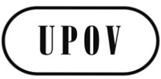 ECAJ/73/6ORIGINAL:  EnglishDATE:  October 7, 2016INTERNATIONAL UNION FOR THE PROTECTION OF NEW VARIETIES OF PLANTS INTERNATIONAL UNION FOR THE PROTECTION OF NEW VARIETIES OF PLANTS INTERNATIONAL UNION FOR THE PROTECTION OF NEW VARIETIES OF PLANTS GenevaGenevaGenevaDate addedProgram nameProgramming languageFunction (brief summary)Source & contact detailsCondition for supplyMember(s) of the Union using the softwareApplication by user(s)October 24, 2013ZAJVKASQL WindowsInformation on applications (name and address of applicants, proposed denomination, date of application etc) and registration (denomination, date of registration)Russian Federation:  State Commission of the Russian Federation for Selection Achievements Test and Protection, Valentin Sherbina,Chief of  IT Department E-mail: gossort@gossort.com Only available in RussianRUall cropsOctober 24, 2013ZAJVKASQL WindowsInformation on applications (name and address of applicants, proposed denomination, date of application etc) and registration (denomination, date of registration)Russian Federation:  State Commission of the Russian Federation for Selection Achievements Test and Protection, Valentin Sherbina,Chief of  IT Department E-mail: gossort@gossort.com Only available in RussianOctober 16, 2014SIVAVEDatabase:Mysql 5.1PHP  Version 2.5.9Ajax.Javascript.Routines are integrated with Java Applets and several Java Archives (JARS).Complements:Zend Optimizer 3.3Compilers:Zend StudioScriptCaseAllows for the real-time dissemination of the status of proceedings concerning applications for breeders’ rights in Mexico.Mexico: 
Manuel Rafael Villa Issa, 
Director General, SNICSE-mail:  manuel.villaissa@sagarpa.gob.mx Eduardo Padilla Vaca, Director,
Plant Varieties, SNICSE-mail: eduardo.padilla@snics.gob.mx Written application and justification of need for use.MXall cropsOctober 16, 2014SIVAVEDatabase:Mysql 5.1PHP  Version 2.5.9Ajax.Javascript.Routines are integrated with Java Applets and several Java Archives (JARS).Complements:Zend Optimizer 3.3Compilers:Zend StudioScriptCaseAllows for the real-time dissemination of the status of proceedings concerning applications for breeders’ rights in Mexico.Mexico: 
Manuel Rafael Villa Issa, 
Director General, SNICSE-mail:  manuel.villaissa@sagarpa.gob.mx Eduardo Padilla Vaca, Director,
Plant Varieties, SNICSE-mail: eduardo.padilla@snics.gob.mx Written application and justification of need for use.Date addedProgram nameProgramming languageFunction (brief summary)Source & contact detailsCondition for supplyMember(s) of the Union using the softwareApplication by user(s)October 21, 2010DUSTNTFORTRAN 90General program for analysis of data from DUS trials. Includes facilities for COY analysis and a wide range of multivariate analysis techniquesUnited Kingdom:
Dr. Sally Watson 
Email: sally.watson@afbini.gov.uk GBHerbage, 
Pea (Field & Veg), Parsnip, Swede, Onion, Brussels Sprout, Winter Oilseed Rape, Sugar Beet, Faba Beans, Spring Oilseed Rape, Kale, LinseedOctober 21, 2010DUSTNTFORTRAN 90General program for analysis of data from DUS trials. Includes facilities for COY analysis and a wide range of multivariate analysis techniquesUnited Kingdom:
Dr. Sally Watson 
Email: sally.watson@afbini.gov.uk CZOilseed Rape, Grasses and LuzerneOctober 21, 2010DUSTNTFORTRAN 90General program for analysis of data from DUS trials. Includes facilities for COY analysis and a wide range of multivariate analysis techniquesUnited Kingdom:
Dr. Sally Watson 
Email: sally.watson@afbini.gov.uk EEGrasses and LegumesOctober 21, 2010DUSTNTFORTRAN 90General program for analysis of data from DUS trials. Includes facilities for COY analysis and a wide range of multivariate analysis techniquesUnited Kingdom:
Dr. Sally Watson 
Email: sally.watson@afbini.gov.uk FIGrasses, Red Clover, White Clover, Turnip Rape, RyeOctober 21, 2010DUSTNTFORTRAN 90General program for analysis of data from DUS trials. Includes facilities for COY analysis and a wide range of multivariate analysis techniquesUnited Kingdom:
Dr. Sally Watson 
Email: sally.watson@afbini.gov.uk KEMaizeOctober 21, 2010DUSTNTFORTRAN 90General program for analysis of data from DUS trials. Includes facilities for COY analysis and a wide range of multivariate analysis techniquesUnited Kingdom:
Dr. Sally Watson 
Email: sally.watson@afbini.gov.uk NZGrasses, Brassicas, Wheat, Barley, Garden PeasOctober 21, 2010DUSTNTFORTRAN 90General program for analysis of data from DUS trials. Includes facilities for COY analysis and a wide range of multivariate analysis techniquesUnited Kingdom:
Dr. Sally Watson 
Email: sally.watson@afbini.gov.uk VNMaize, Flowers, Rice, Tomato, Potato, Soybean, Vegetables, and other species October 21, 2010GAIAWindevComputes comparisons of varieties for management of reference collectionsFrance:
Email:christophe.chevalier@geves.fr FRSorghum, Sugar Beet, Maize, Wheat, Barley, Oats, Rapeseed, Sunflower, Triticale, PeaOctober 21, 2010GAIAWindevComputes comparisons of varieties for management of reference collectionsFrance:
Email:christophe.chevalier@geves.fr CZMaize, Wheat, Barley, Oats, and PeaOctober 21, 2010GAIAWindevComputes comparisons of varieties for management of reference collectionsFrance:
Email:christophe.chevalier@geves.fr HRBarley, Maize, Soybean, WheatOctober 21, 2010GAIAWindevComputes comparisons of varieties for management of reference collectionsFrance:
Email:christophe.chevalier@geves.fr UYSorghum, Sugar Beet, Maize, Wheat, Barley, Oats, Rapeseed, Sunflower, Triticale, PeaDate addedProgram nameProgramming languageFunction (brief summary)Source & contact detailsCondition for supplyMember(s) of the Union using the softwareApplication by user(s)October 21, 2010SIRIUSWindevHand-Held Data Capture SoftwareFrance:
Email:christophe.chevalier@geves.fr FRSorghum, Sugar Beet, Maize, Wheat, Barley, Oats, Rapeseed, Sunflower, Triticale, Pea, HerbageDate addedProgram nameProgramming languageFunction (brief summary)Source & contact detailsCondition for supplyMember(s) of the Union using the softwareApplication by user(s)October 24, 2013AIMWindowsImage processing softwareFrance:
E-mail: christophe.chevalier@geves.fr FRRapeseed, Sunflower, Hydrangea, Flax, Peas, Carrot, Maize, Winter wheat, OrchidsDate addedTitle of software/equipmentFunction (brief summary)Source & contact detailsMember(s) of the Union using the software/equipmentApplication by user(s)October 29, 2015Administrative dataDatabase for administrative data on plant varietiesFederal Plant Variety OfficeE-mail:uwe.meyer@bundessortenamt.deDEAll speciesOctober 29, 2015MS Office Professional Plus 2010Applications management and databasePlant Breeders’ Rights UnitE-mail: benzionz@moag.gov.ilILAll speciesOctober 29, 2015AccessDatabase managementInstituto Nacional de semillasE-mail: gcamps@inase.org.uyUYAll speciesOctober 28, 2016Sword PtolemyIntellectual property case management system supporting:PVR assessing and examining applications, and administrative tasks relating to applications and granting rights;Management of all records relating to these activities, including correspondence, documentation and transaction histories.Also see (b) below.http://intellect.sword-group.com/Home/PtolemyNZAll speciesDate addedTitle of software/equipmentFunction (brief summary)Source & contact detailsMember(s) of the Union using the software/equipmentApplication by user(s)October 29, 2015E- ApplicationElectronic application for the protection of plant varieties and approval including qualified electronic signatureFederal Plant Variety OfficeE-mail:uwe.meyer@bundessortenamt.de DEAll speciesOctober 29, 2015PDF Application for the protection of plant varietiesInstituto Nacional de semillasE-mail: gcamps@inase.org.uyUYAll speciesOctober 28, 2016Office (Word)  and PDFE-application for the protection of plant varieties and approval including qualified electronic signatureOficina Nacional de Semillas.Registro de Variedades Vegetales.galizaga@ofinase.go.crCRAll speciesOctober 28, 2016eAkteElectronic system for processing and filing variety filesFederal Plant Variety OfficeE-mail:uwe.meyer@bundessortenamt.deDEAll speciesOctober 28, 2016Sword PtolemyIntellectual property case management system supporting:PVR assessing and examining applications, and administrative tasks relating to applications and granting rights;Management of all records relating to these activities, including correspondence, documentation and transaction histories.Also see (a) above.http://intellect.sword-group.com/Home/PtolemyNZAll speciesDate addedTitle of software/equipmentFunction (brief summary)Source & contact detailsMember(s) of the Union using the software/equipmentApplication by user(s)October 29, 2015Variety denomination similarity Checking of variety denominations in national procedures according to phonetic rules as a supplement  to testingFederal Plant Variety OfficeE-mail:uwe.meyer@bundessortenamt.de DEAll speciesOctober 28, 2016Sword AcseptoTrade mark and design search tool supporting the searching for prior use of proposed denominations.http://intellect.sword-group.com/Home/AcseptoNZAll speciesDate addedTitle of software/equipmentFunction (brief summary)Source & contact detailsMember(s) of the Union using the software/equipmentApplication by user(s)October 29, 2015Register (DUS)Cultivation design, data capture, compilation of lists, distinctness program, COYD and COYU, description of varietyFederal Plant Variety OfficeE-mail:uwe.meyer@bundessortenamt.de DEAll species October 29, 2015GAIAStudy and analysis of resultsInstituto Nacional de semillasE-mail: gcamps@inase.org.uyUYAll speciesOctober 29, 2015INFOSTASTStudy and analysis of resultsInstituto Nacional de semillasE-mail: gcamps@inase.org.uyUYAll speciesOctober 28, 2016SAS and RDesign and analysisKEAll speciesDate addedTitle of software/equipmentFunction (brief summary)Source & contact detailsMember(s) of the Union using the software/equipmentApplication by user(s)October 29, 2015Reg.mobileMobile data capture with transmission of layout plan and data transfer to PC Federal Plant Variety OfficeE-mail:uwe.meyer@bundessortenamt.de DEAll speciesOctober 29, 2015PANASONIC CF-U1 TOUGHBOOKData recordingCroatiaE-mail: bojan.markovic@hcphs.hrHRMaizeOctober 29, 2015Motorola MC55A0 PDAField DUS tests data acquisitionPlant Breeders’ Rights UnitE-mail: benzionz@moag.gov.ilILAll speciesOctober 28, 2016PANASONIC CF-U1TOUGHBOOKData recordingFinnish Food Safety AuthorityE-mail: Kaarina.paavilainen@evira.fiFIMainly cross pollinated plantsDate addedTitle of software/equipmentFunction (brief summary)Source & contact detailsMember(s) of the Union using the software/equipmentApplication by user(s)October 29, 2015Image analysisAutomatic measurement of leaf characteristics in various plant species  Federal Plant Variety Office E-mail:uwe.meyer@bundessortenamt.de DEEmployees of Federal Plant Variety Office Date addedTitle of software/equipmentFunction (brief summary)Source & contact detailsMember(s) of the Union using the software/equipmentApplication by user(s)October 29, 2015NTSYSpc (version 2.21m)Multivariate data analysis programApplied Biostatistics, Inc.KRClustering analysis for  DNA marker development